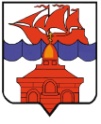 РОССИЙСКАЯ  ФЕДЕРАЦИЯКРАСНОЯРСКИЙ КРАЙТАЙМЫРСКИЙ ДОЛГАНО-НЕНЕЦКИЙ МУНИЦИПАЛЬНЫЙ РАЙОНАДМИНИСТРАЦИЯ СЕЛЬСКОГО ПОСЕЛЕНИЯ ХАТАНГАПОСТАНОВЛЕНИЕО внесении изменений в Постановление администрации сельского поселения Хатанга от 12.07.2013 г. № 098-П «Об утверждении Примерного   положения об оплате труда работников муниципальных казенных учреждений дополнительного образования детей сельского поселения Хатанга». В соответствии с пунктом 11 статьи 108 Федерального закона от 29.12.2012 № 273-ФЗ «Об образовании в Российской Федерации», ПОСТАНОВЛЯЮ:Внести в Постановление администрации сельского поселения Хатанга от 12.07.2013 г. № 098-П «Об утверждении Примерного   положения об оплате труда работников муниципальных казенных учреждений дополнительного образования детей сельского поселения Хатанга» следующие изменения: пункт 2.3. раздела II  Приложения № 1  изложить в следующей редакции:«2.3. Минимальные размеры окладов (должностных окладов), ставок заработной платы по должностям работников устанавливаются на основе отнесения занимаемых ими должностей к профессиональным квалификационным группам (далее – ПКГ), утвержденным Приказом Министерства здравоохранения и социального развития Российской Федерации от 05.05.2008 № 216н «Об утверждении профессиональных квалификационных групп должностей работников образования»:       должности, отнесенные к ПКГ «Должности педагогических работников»1 квалификационный уровень                                                       2972 рублей; 2 квалификационный уровень                                                       3111 рублей; 3 квалификационный уровень                                                       3407 рублей; 4 квалификационный уровень                                                       3728 рублей».пункт 2.6. раздела II  Приложения № 1  изложить в следующей редакции:«2.6. Должности, не вошедшие в квалификационные уровни профессиональных квалификационных групп:       слесарь-электромонтер                                                                 2140 рублей администратор                                                                               2610 рублей». Постановление вступает в силу со дня его подписания, подлежит официальному опубликованию и распространяет свое действие на правоотношения, возникшие с 01 сентября 2013 года.Контроль за исполнением настоящего Постановления оставляю за собой.И. о. Руководителя  администрации 	     сельского поселения Хатанга                                                                                             О.В. Попова20.09.2013 г.№ 123 - П     